Środa1.Karta pracy cz5,  poziom, B+ nr52.Posłuchaj wiersza M. Strękowskiej- Zaremby pt.,,Małe miasteczko” i odpowiedz na pytania:-Czego nie ma w małym miasteczku?-Czego w małym miasteczku jest więcej?-co to znaczy dbać o swoje miasteczko?,,Małe miasteczko”W małym miasteczku nie ma wieżowców,Schodów ruchomych ni ZOO,lecz drzew tu więcej, kwiatów i ptaków,które śpiewają wesoło.Dokoła rynku stoi rząd domóww siedmiu kolorach tęczy;ruch jest nieduży, spokojnie i miło,czasami pszczoła zabrzęczy.Czyste powietrze pachnie zielenią,Na niebie świeci słoneczko,wszędzie jest blisko, ludzie się znają,dbają o swoje miasteczko.3.Wykonaj grę planszową ,,Nasze miasto” .Przygotuj nożyczki, klej, duży karton papieru ,mazaki, kostkę i pionki do gry . Wytnij z czasopism, pocztówek obrazki z ciekawymi obiektami znajdującymi się w okolicy i przyklej je na dużym kartonie. Wyznacz miejsce startowe i metę. Połącz obrazki liniami, tak aby wyznaczyć szlak zwiedzania. Następnie  ustal zasady gry i rozegraj grę z rodzicem lub rodzeństwem.4. Zatańcz do Swojej ulubionej  piosenki.5.Wykonaj ćwiczenie  w parze z wykorzystaniem piłki według instrukcji.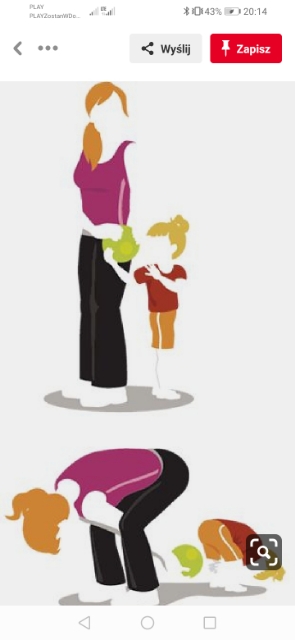 6.Aby wykonać prace plastyczną , przygotuj: grubą tekturę, kartkę białego papieru A4, farby plakatowe, pędzelek i klej. Pomaluj zieloną farbą Swoją dłoń i odbij ją na  kartce. Z tektury wytnij doniczkę i przyklej ją poniżej odbitej dłoni. Domaluj na kaktusie  kwiatki według własnego pomysłu.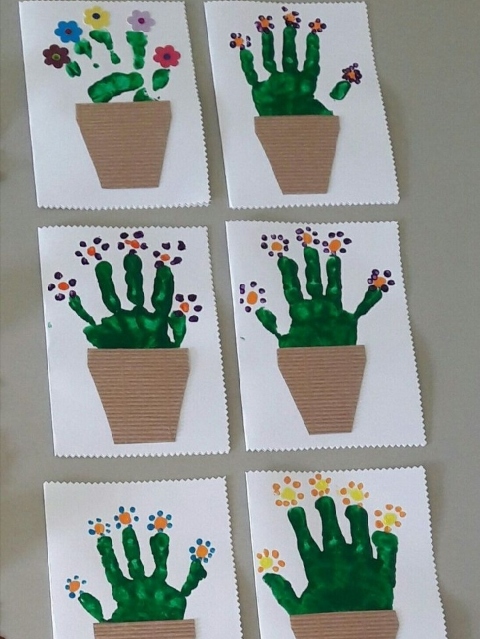 